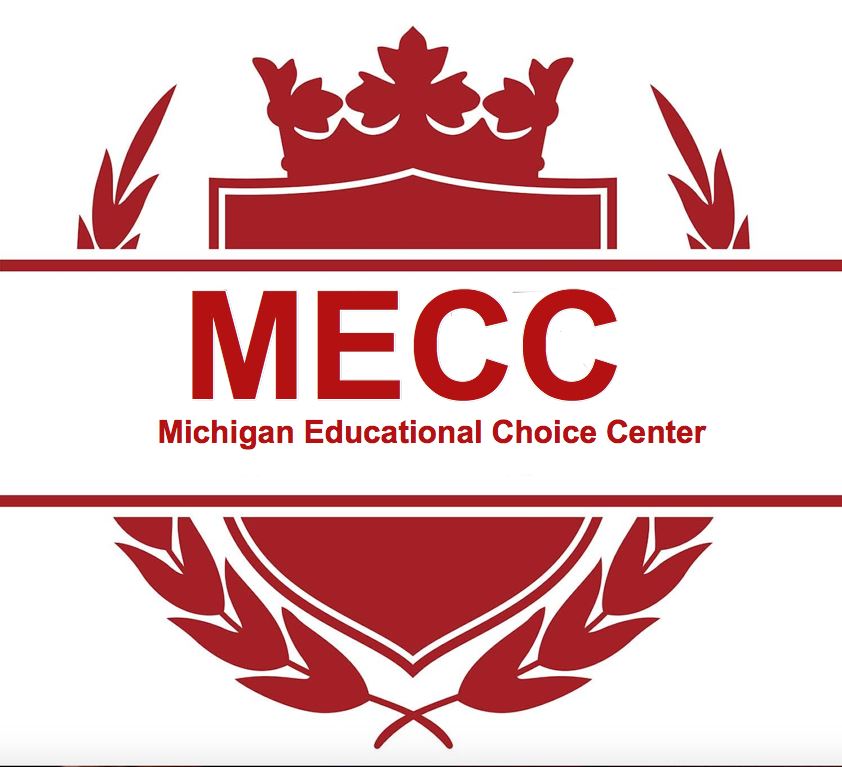 Academic Goals 2021-2022PA 48 of 2021 Section 98bGoal CategoryGoal Related to Student Achievement or Growth on K- 8 BenchmarksBenchmark Assessment NameRelated to either Student Achievement or Growth on Benchmark Assessments (Achievement orGrowth?)Aligned to Covid-19 Learning Plan from 2020-21 (Y/N)Middle of Year Reading Goal50% of scholars will meet their growth goal as measured by NWEANWEAGrowth GoalsYesMiddle of Year Mathematics Goal50% of scholars will meet their growth goal as measured by NWEANWEAGrowth GoalsYesEnd of Year Reading Goal100% of scholars will meet their growth goal as measured by NWEANWEAGrowth GoalsYesEnd of Year Mathematics Goal100% of scholars will meet their growth goal as measured by NWEANWEAGrowth GoalsYes 